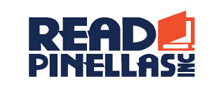      Read Pinellas, Inc.: President’s Report & Summary of the 22-23 year.Received $18,915 in donations/state grants funds, Department of Education, community and business groups $10,000 from FDOE$8,000 from Dollar General Community Grant $915 from memberships  and donationsProvided 75 ($45) tuition vouchers for ABE, ESL, AHS and GED students to take AGE classesIssued 172 GED subtest vouchers to 70 students with a 95% passing rateDistributed 180 It’s Never Too Late Essay Books from Florida literacy Coalition to volunteer tutors and PCS Adult education teachers and students Provided access to Florida Literacy Coalition and Proliteracy trainings and materials Increased outreach to literacy organizations including resources for the Hispanic Outreach Center, Literacy Council of Upper Pinellas,  Literacy Council of Palm Harbor Library, and the Literacy Council of  St. PetersburgNews for You Online free access for all membersContinue to support the mission of READ Pinellas: To increase adult literacy in Pinellas County by coordinating resources, increasing awareness and involving the community in the effort.       Mini-grants/donations used to enhance opportunities for student success:This year, we approved 18 creative mini grants- bus passes, inspirational notepads and supplies, headsets, student literacy subscriptions, reading glasses, test study guides, digital learning tools, and language based learning games, Journey to Success print resources, materials to increase reading fluency and practice with high frequency words, financial literacy books and high interest novels to augment classroom libraries and GED practice testsProvided curriculum that foster parent and children  reading together time to increase literacy skills Supported  7 volunteers and literacy tutors to attend the  ACE and Florida Literacy Coalition’s conferencesThrough PUBLIX donations, provided refreshments for 6 student recognition  and American culture holiday celebrations to ABE/GED and ESOL programsAssembled math tools classroom kits to facilitate increased math numeracy skillsFunded classroom gardening project based learning curriculum for adult students to increase vocabulary and grammar skillsElected a new slate of board officers for 2022/2023 year  President – Anne Morgan   Treasurer- Jan Setzekorn   Secretary- Jennifer Harrington               Board Members- Lynne Faimalie, Cheryl Morales